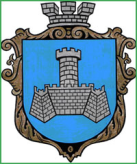 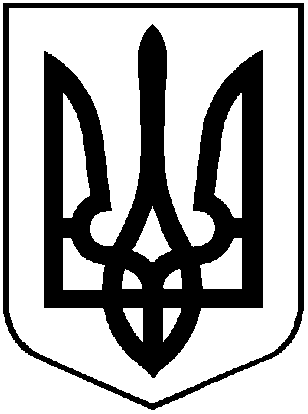 		УКРАЇНА	ВІННИЦЬКОЇ ОБЛАСТІМІСТО ХМІЛЬНИКРОЗПОРЯДЖЕННЯМІСЬКОГО ГОЛОВИвід «15»  травня   2023 р.                                                                 №231-рПро відзначення Дня вишиванки 	З метою збереження українських цінностей та їх популяризації у Хмільницькій міській територіальній громаді особливо серед молоді, а також з нагоди відзначення 18 травня  2023 року  Дня вишиванки в Україні, керуючись ст. ст. 42, 59 Закону України «Про місцеве самоврядування в Україні»:Утворити та затвердити склад організаційного комітету  з підготовки та відзначення Дня вишиванки в населених пунктах Хмільницької міської територіальної громади (надалі – Оргкомітет), згідно з Додатком 1.Затвердити  План заходів  з підготовки та відзначення Дня вишиванки  в населених пунктах Хмільницької міської територіальної громади, згідно з Додатком 2. Затвердити кошторис витрат з підготовки та проведення заходів до Дня вишиванки  в населених пунктах Хмільницької міської територіальної громади, згідно з Додатком 3. Контроль за виконанням цього розпорядження покласти на заступника міського голови з питань діяльності виконавчих органів міської ради Сташка А.В., а супровід – на начальника Відділу культури і туризму Хмільницької міської ради Цупринюк Ю.С.Міський голова 							Микола ЮРЧИШИН           С.МАТАША. СТАШКО В. СТУКАНН. ОЛІХН. МАЗУР           Н.БУЛИКОВА 		В.ЗАБАРСЬКИЙ    ДОДАТОК 1	до розпорядження міського головивід 15 травня  2023р. №231-рСКЛАДорганізаційного комітету з підготовки та відзначення Дня вишиванки в населених пунктахХмільницької міської територіальної громади МАЛІНОВСЬКА                     староста Порицького старостинського округу Валентина Іванівна                    Хмільницької міської ради		БАДАН                                     староста Кривошиївського старостинського округу Дмитро Валентинович              Хмільницької міської радиМіський голова 	                                                  Микола ЮРЧИШИН 			     	ДОДАТОК  2до розпорядження міського головивід 15 травня  2023 р. №231-рПЛАН ЗАХОДІВз підготовки та проведення заходів до Дня вишиванки в населених пунктах Хмільницької міської територіальної громади  Провести  18 травня   2023 року о 17:00 концертну програму до Дня вишиванки у міському парку культури і відпочинку ім. Т Г. Шевченка.			ОргкомітетВідділ культури і туризму Хмільницької міської ради, Комунальний заклад «Будинок культури» Хмільницької міської ради,термін: 18  травня  2023 року.Провести тематичні заходи до Дня вишиванки в населених пунктах Хмільницької міської територіальної громади.Організовують виконання:Управління освіти, молоді і спорту Хмільницької міської ради,КПНЗ Хмільницька школа мистецтв,Комунальний заклад «Будинок культури» Хмільницької міської ради,Комунальний заклад " Бібліотека для дорослих» Хмільницької міської ради,   		 Комунальний заклад «Історичний музей м. Хмільник»,  Комунальний заклад «Історичний музей імені Василя Порика»  Хмільницької міської радиТермін: 18 травня  2023 року.Поінформувати жителів громади про заходи до Дня вишиванки в населених пунктах Хмільницької міської територіальної громади   на офіційному вебсайті Хмільницької міської ради, сторінці Хмільницької міської ради в соціальній мережі «Фейсбук», сторінках закладів освіти, культури, бібліотек, музейних закладів, соціальних медіа (сторінки в соціальній мережі «Фейсбук»).Організовують виконання:Відділ інформаційної діяльності та комунікацій із громадськістю міської ради,Відділ культури і туризму Хмільницької міської ради,Управління освіти, молоді і спорту Хмільницької міської ради,КПНЗ Хмільницька школа мистецтв,Комунальний заклад «Будинок культури» Хмільницької міської ради,Комунальний заклад " Бібліотека для дорослих» Хмільницької міської ради,   		 Комунальний заклад «Історичний музей м. Хмільник»,  Комунальний заклад «Історичний музей імені Василя Порика»  Хмільницької міської радиТермін: 18-19 травня 2023 року.Міський голова  		         Микола ЮРЧИШИНДОДАТОК  3до розпорядження міського головивід 15  травня  2023р. №231-рКОШТОРИС з підготовки та проведення заходів до Дня вишиванки  у населених пунктах Хмільницької міської територіальної громади  Міський голова  		Микола ЮРЧИШИН СТАШКОАндрій Володимирович заступник міського голови з питань діяльності виконавчих органів Хмільницької  міської ради, голова ОргкомітетуМАТАШСергій Петровичкеруючий справами виконавчого комітету міської ради, заступник голови ОргкомітетуЦУПРИНЮКЮлія СтепанівнаКОЛОМІЙЧУКВалерій Петрович начальник Відділу культури і туризму Хмільницької міської ради, секретар Оргкомітетуначальник відділу цивільного захисту, оборонної роботи та взаємодії з правоохоронними органами Хмільницької  міської ради КОВАЛЬСЬКИЙВалентин Дмитровичголова громадської організації "Спілка учасників АТО м. Хмільника та Хмільницького району" /за згодою/ОЛІХВіталій Васильовичначальник Управління освіти, молоді та спорту Хмільницької міської радиКОСЕНКОВасиль Олександровичголова Хмільницької міської організації ветеранів України /за згодою/ЛУЦЕНКОНаталія Вікторівнадиректор Центру дитячої та юнацької творчості МАЗУРНаталія Петрівнаначальник відділу інформаційної діяльності та комунікацій із громадськістю Хмільницької  міської радиМИХАЛЬНЮКМикола Васильовичголова Хмільницької міської громадської організації "Народне Віче Хмільник" /за згодою/ПАЦАНІВСЬКАНаталія МиколаївнаМАЦЕНКО                   Тетяна Миколаївнадиректор Комунального закладу"Історичний музей м. Хмільник"директор Комунального закладу «Історичний музей імені Василя Порика»  Хмільницької міської ради БУГАЙОВАОлена ВасилівнаДОНЧЕНКО                Олександр Васильовичв.о. директора Комунального закладу «Бібліотека для дорослих»  Хмільницької міської ради директор Комунального закладу«Будинок культури» Хмільницької міської радиПРОКОПОВИЧОльга Дмитрівнаначальник загального відділу Хмільницької  міської радиРОМАНЮКВалерій Олександровичначальник Хмільницького районного відділу поліції ГУНП у Вінницькій області /за згодою/КИЄНКОГалина ГригорівнаПУГАЧВалерій Олександровичначальник Управління житлово-комунального господарства та комунальної власності Хмільницької міської радив.о. начальника Комунального підприємства «Хмільниккомунсервіс» ТЕНДЕРИСОксана ВолодимирівнаТИМОШЕНКОІрина Ярославівнаначальник організаційного відділу Хмільницької міської радиначальник Управління праці та соціальногозахисту населення Хмільницької міської радиГРОМОВАІнна МихайлівнаТИТУЛААндрій ПетровичШКАТЮКТетяна СергіївнаБИЧОКГанна МихайлівнаСУХИЙМикола ОлексійовичОСТАПЧУК                  Світлана Григорівнав.о. директора КПНЗ Хмільницька школа мистецтвстароста Соколівського старостинського округу Хмільницької міської радистароста Великомитницького старостинського округу Хмільницької міської радистароста Лозівського старостинського округуХмільницької міської радистароста Широкогребельського старостинського округу Хмільницької міської радистароста Кожухівського старостинського округу Хмільницької міської ради№з/пНазва видатківКПКВМБКЕКВСума1.Придбання солодких подарунків101408222825 000 грн